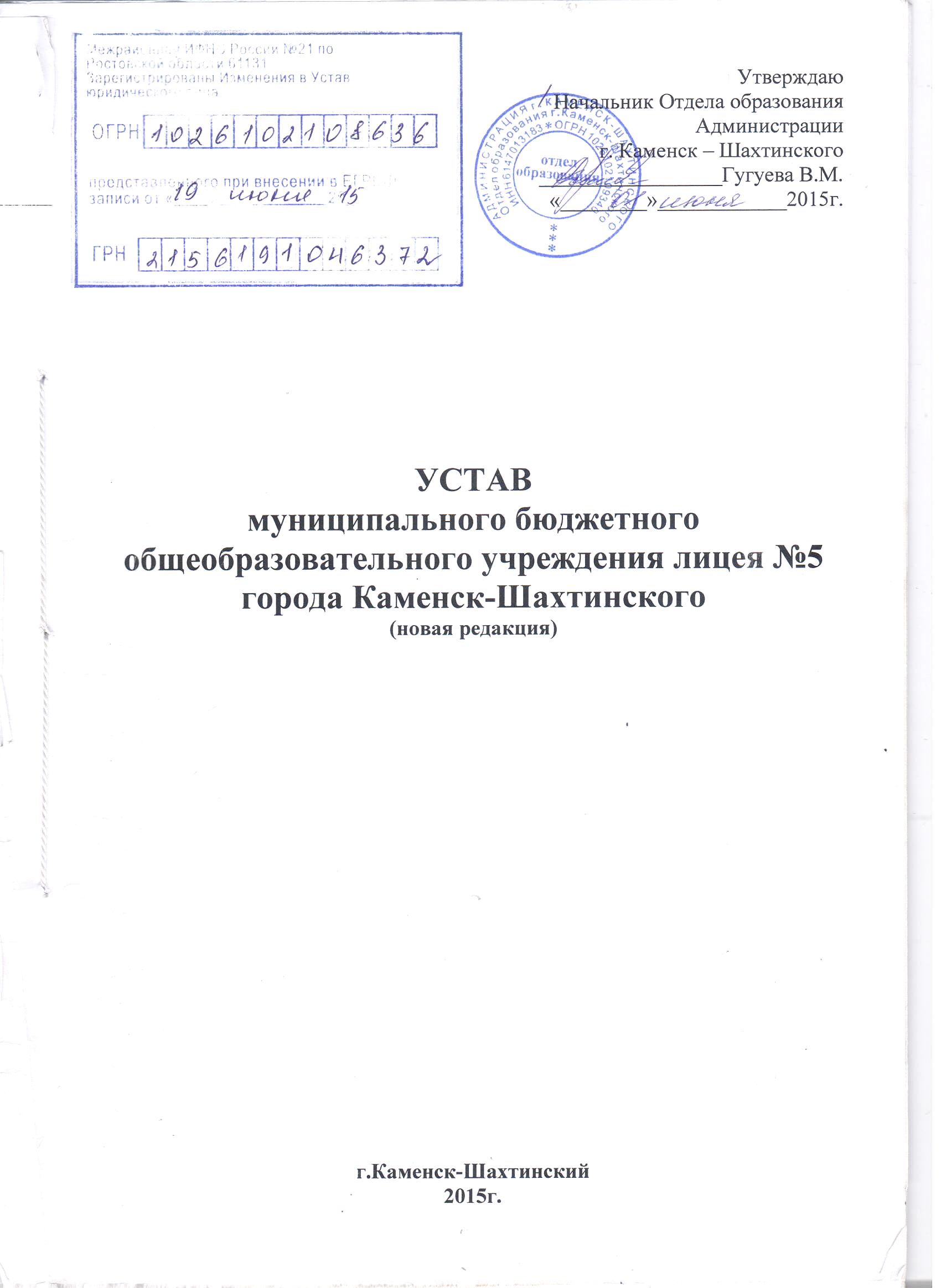 Общие положения.Муниципальное бюджетное общеобразовательное учреждение лицей №5 города Каменск-Шахтинского (далее по тексту — Учреждение) создано на основании постановления Администрации города Каменск-Шахтинский от 10.08.2011г. № 1084 и является правопреемником:муниципального общеобразовательного учреждения лицея №5 (Постановление Главы Администрации г.Каменск - Шахтинского от 22.12.2003г. № 2593);муниципального образовательного учреждения Лицей №5 (решение Главы Администрации г.Каменск-Шахтинского от 22.03.1999г. №1320);муниципального образовательного учреждения Лицей -5 (свидетельство о государственной регистрации Администрации г.Каменск-Шахтинского от 22.03.1999г. №1320)муниципальной средней (полной) общеобразовательной школы №5 – лицей (Постановления Главы Администрации г.Каменск-Шахтинского от 06.09.1994г. №1320)Наименование Учреждения при создании: Муниципальная средняя (полная) школа №5, год открытия – 1989г.1.2. Настоящий Устав Учреждения принят в соответствии с законодательством Российской Федерации, а также в связи с принятием Федерального закона от 29.12.2012 №273-Ф3 «Об образовании в Российской Федерации».1.3. Учредителем и собственником имущества Учреждения является муниципальное образование «Город Каменск-Шахтинский».В соответствии с законодательством Российской Федерации и нормативно-правовыми актами муниципального образования «Город Каменск-Шахтинский» функции и полномочия учредителя Учреждения от имени муниципального образования «Город Каменск-Шахтинский» исполняет Отдел образования Администрации г. Каменск-Шахтинского (далее — Учредитель).В соответствии с законодательством Российской Федерации и нормативно-правовыми актами муниципального образования «Город Каменск-Шахтинский» функции и полномочия собственника имущества Учреждения от имени муниципального образования «Город Каменск-Шахтинский» исполняет Комитет по управлению имуществом Администрации города Каменск-Шахтинский (далее — Собственник).1.4.  Полное наименование Учреждения:муниципальное бюджетное общеобразовательное учреждение лицей №5 города Каменск-Шахтинского.Сокращенное наименование: МБОУ лицей №5.Организационно - правовая форма: учреждение.Тип учреждения: бюджетное учреждение.Тип образовательной организации: общеобразовательная организация.1.5. Учреждение является некоммерческой организацией и не ставит извлечение прибыли основной целью своей деятельности.1.6. Учреждение является юридическим лицом, имеет самостоятельный баланс, лицевые счета, открытые в установленном порядке в органах Федерального казначейства, печать с полным наименованием и указанием места нахождения, штамп, бланки, и иные реквизиты юридического лица.1.7. Учреждение осуществляет свою деятельность в соответствии с Конституцией Российской Федерации, законодательством Российской Федерации, законодательством Ростовской области, нормативными актами муниципального уровня, настоящим Уставом и локальными актами Учреждения.1.8. Место нахождения Учреждения:347800, Ростовская область, г. Каменск-Шахтинский, ул. Героев Пионеров 81. Образовательная деятельность осуществляется по следующим адресам: 347800, Ростовская область, г. Каменск-Шахтинский, ул. Героев Пионеров 81. 1.9. Учреждение не имеет представительств на территории Российской Федерации.1.10.Положения об обособленных структурных подразделениях утверждаются руководителем Учреждения по согласованию с Учредителем.Положения о внутренних структурных подразделениях утверждается руководителем Учреждения, посредством издания локального нормативного акта.1.11.Учреждение осуществляет образовательную деятельность на основании специального разрешения ― лицензии на право осуществления образовательной деятельности.1.12.Образовательная деятельность в Учреждении осуществляется на русском языке.1.13.Режим занятий по пятидневной или шестидневной недели определяется Учреждением самостоятельно на основании решения педагогического совета с учётом мнения участников образовательного процесса и утверждается соответствующим локальным нормативным актом.1.14. В Учреждении не допускается создание и деятельность политических партий, религиозных организаций (объединений).1.15.Учреждение создано без ограничения срока деятельности.2. Предмет, цели и виды деятельности.2.1. Предметом и целями деятельности Учреждения является оказание муниципальных услуг в целях реализации предусмотренных нормативными правовыми актами Российской Федерации, Ростовской области полномочий муниципального образования «Город Каменск-Шахтинский» в сфере образования, в части предоставления общедоступного и бесплатного начального общего образования, основного общего образования, среднего общего образования. 2.2. Основной целью деятельности, для реализации которой создано Учреждение, является образовательная деятельность по образовательным программам начального общего, основного общего, среднего общего образования. Иными целями и задачами деятельности Учреждения является: - осуществление обучения и воспитания в интересах личности, общества, государства; -обеспечение духовно-нравственного, гражданско-патриотического, военно-патриотического, трудового воспитания обучающихся; -формирование культуры здорового и безопасного образа жизни; - выявление, развитие и поддержка талантливых обучающихся; -создание и обеспечение необходимых условий для личностного развития, укрепление здоровья, профессионального самоопределения и творческого труда обучающихся; - социализация и адаптация обучающихся к жизни в обществе; - формирование общей культуры обучающихся. 2.3. Учреждение реализует следующие образовательные программы: • основные общеобразовательные программы - образовательные программы начального общего образования, образовательные программы основного общего образования, образовательные программы среднего общего образования; • дополнительные общеобразовательные программы следующих направленностей: физкультурно-спортивной; художественно-эстетической;естественнонаучной; социально-педагогической;спортивно-технической; научно-технической;эколого-биологической;военно-патриотической;социально-экономической.2.4. В соответствии со своими уставными целями и задачами Учреждение осуществляет следующие основные виды деятельности: - образовательная деятельность по реализации образовательных программ, указанных в пункте 2.3. настоящего Устава; - организация отдыха и оздоровление обучающихся в каникулярное время; -  услуги по питанию обучающихся; - организация досуговой деятельности обучающихся; - услуги по предоставлению психолога-педагогической помощи обучающимся, испытывающим трудности в освоении основных общеобразовательных программ, в своем развитии и социальной адаптации; - осуществление спортивной и физкультурно-оздоровительной деятельности; - оказание услуг по присмотру и уходу за детьми в ГПД;- организация бесплатного подвоза обучающихся МБОУ лицея №5.2.5. Учреждение вправе открывать по желанию и запросам родителей (законных представителей) обучающихся группы продлённого дня. 2.6. Для обучающихся, нуждающихся в длительном лечении, детей-инвалидов, которые по состоянию здоровья не могут посещать Учреждение, обучение по образовательным программам начального общего, основного общего и среднего общего образования организуется на дому. 2.7. Содержание образования и условия организации обучения и воспитания обучающихся с ограниченными возможностями здоровья определяются адаптированной образовательной программой, а для инвалидов также в соответствии с индивидуальной программой реабилитации инвалида в части создания специальных условий получения образования. 2.8. Учреждение вправе вести консультационную, просветительскую деятельность, деятельность в сфере охраны здоровья граждан и иную не противоречащую целям его создания, в том числе осуществлять организацию отдыха и оздоровление обучающихся в каникулярное время в лагере с дневным пребыванием. 2.9. Учреждение выполняет муниципальное задание, которое в соответствии с указанными в настоящем Уставе видами деятельности Учреждения формируется и утверждается Учредителем.2.10.Учреждение вправе осуществлять за счёт физических и (или) юридических лиц образовательную деятельность, не предусмотренную установленным муниципальным заданием на одинаковых при оказании одних и тех же услуг условиях. 2.11. Учреждение вправе осуществлять иные виды деятельности, не являющиеся его основными видами деятельности, в т.ч. приносящие доход: - реализация программы по адаптации детей к условиям  лицейской жизни; - деятельность по присмотру и уходу за обучающимися; - сдача помещений в аренду в порядке, установленном законодательством и настоящим Уставом. 2.12. Указанные в пункте 2.11. настоящего Устава иные виды деятельности, не являющиеся основными видами деятельности, Учреждение вправе осуществлять лишь постольку, поскольку это служит достижению целей, ради которых оно создана, и соответствует указанным целям. 2.13.Организация охраны здоровья обучающихся (за исключением оказания первичной медико-санитарной помощи, прохождения периодических медицинских осмотров и диспансеризации) осуществляется Учреждением. 2.14.Организация оказания первичной медико-санитарной помощи обучающимся осуществляется органами исполнительной власти в сфере здравоохранения. Учреждение предоставляет помещение с соответствующими условиями для работы медицинских работников. 2.15. Организация питания обучающихся возлагается на Учреждение. 3. Организация деятельности и управление Учреждением.3.1. Структура органов управления Учреждением.3.1.1. Управление Учреждением осуществляется в соответствии с действующим законодательством Российской Федерации и настоящим Уставом. 3.1.2. Управление Учреждением осуществляется на основе сочетания принципов единоначалия и коллегиальности. 3.1.3. Единоличным исполнительным органом Учреждения директор Учреждения. 3.1.4. Коллегиальными органами управления Учреждением являются: Общее собрание работников, Педагогический совет, Совет Учреждения. 3.1.5. В целях учета мнения обучающихся, родителей (законных представителей) несовершеннолетних обучающихся и педагогических работников по вопросам управления Учреждения и при принятии Учреждением локальных нормативных актов, затрагивающих их права и законные интересы, по инициативе обучающихся, родителей (законных представителей) несовершеннолетних обучающихся и педагогических работников в Учреждении созданы: 1) советы обучающихся, советы родителей (законных представителей) несовершеннолетних обучающихся (далее - советы обучающихся, советы родителей); 2) профессиональный союз работников Учреждения (далее представительные органы работников). 3.2. Директор Учреждения. 3.2.1. Директор Учреждения назначается Учредителем. 3.2.2. Директор действует на основе единоначалия, решает все касающиеся деятельности Учреждения вопросы, не входящие в компетенцию коллегиальных органов управления Учреждения и Учредителя. 3.2.3. Директор Учреждения без доверенности действует от имени Учреждения. 3.2.4. К компетенции Директора относятся: - заключение гражданско-правовых договоров (контрактов, соглашений) от имени учреждения; - утверждение штатного расписания; образовательных программ, годового плана работы, расписание занятий; - утверждение локальных актов Учреждения; - утверждение по согласованию с Учредителем программы развития Учреждения; - предоставление Учредителю и общественности ежегодный отчёт о поступлении и расходовании финансовых и материальных средств, а также отчет о результатах самообследования; - осуществление приема на работу работников, заключение с ними и расторжение трудовых договоров, распределение должностных обязанностей, создание условий для повышения квалификации работников; - утверждение учебной нагрузки педагогических работников, установление заработной платы работников в зависимости от их квалификации, сложности, количества, качества и условий выполняемой работы, а также компенсационных и стимулирующих выплат в соответствии с положением об оплате труда; - издание приказов, обязательных для всех работников Учреждения и обучающихся; - осуществление приёма обучающихся в Учреждение; - осуществление иных полномочий, не относящихся к компетенции коллегиальных органов управления Учреждения и Учредителя. 3.2.5. Директор Учреждения обязан: - обеспечивать выполнение муниципального задания в полном объеме; - обеспечивать целевое и рациональное использование бюджетных средств, в том числе субсидий на оказание услуг (выполнение работ), субсидий на иные цели, и соблюдение Учреждением финансовой дисциплины; - обеспечивать исполнение договорных обязательств по выполнению работ, оказанию услуг; - обеспечивать сохранность, рациональное использование имущества, закрепленного на праве оперативного управления за Учреждением;- предварительно согласовывать с Учредителем в порядке, им установленном, совершение Учреждением крупных сделок; - создавать безопасные условия обучения, воспитания обучающихся в соответствии с установленными нормами, обеспечивающими жизнь и здоровье обучающихся, работников Учреждения; - соблюдать права и свободы обучающихся, родителей (законных представителей) несовершеннолетних обучающихся, работников Учреждения; - выполнять иные обязанности, установленные нормативными правовыми актами Российской Федерации, настоящим Уставом, а также решениями Учредителя. 3.2.6. Директор Учреждения несет ответственность за руководство образовательной, воспитательной работы и организационно-хозяйственной деятельностью Учреждения. 3.З.Общее собрание работников. 3.3.1. Общее собрание работников (далее - Общее собрание) является постоянно действующим органом коллегиального управления. 3.3.2. Членами Общего собрания являются работники Учреждения, для которых работа в Учреждении является основной. 3.3.3. К педагогической деятельности в Учреждении допускаются лица с учётом особенностей, регулируемых главой 52 ТК РФ. К трудовой деятельности в Учреждении не допускаются лица с учётом особенностей, регулируемых ст. 351.1. ТК РФ. 3.3.4. общее собрание работников действует бессрочно. 3.3.5. Общее собрание избирает председателя, который выполняет функции по организации работы собрания, и ведет заседания, секретаря, который выполняет функции по фиксации решений собрания. Председатель общего собрания избирается из членов Общего собрания на срок не более трех лет. 3.3.6. общее собрание правомочно, если на заседании присутствует более половины его членов. 3.3.7. К компетенции Общего собрания относится: - утверждение основных направлений деятельности Учреждения;- разработка и принятие Устава Учреждения, изменений и дополнений к нему с последующим внесением на утверждение Учредителю; - разработка и принятие коллективного договора, заслушивание отчета о его выполнении; - определение численности и срока полномочий Комиссии по трудовым спорам, избирание её членов; - разработка и принятие Положения о6 общем собрании работников, Правил внутреннего трудового распорядка, иных локальных нормативных актов, относящихся ко всем работникам Учреждения; - рассмотрение по представлению руководителя Учреждения других вопросов, не отнесенных к компетенции иных коллегиальных органов. 3.3.8. Общее собрание созывается по мере необходимости, но не реже 1 раза в год. Директор Учреждения объявляет о дате проведения Общего собрания не позднее, чем за один месяц до его созыва. 3.3.9. Решения Общего собрания принимаются открытым голосованием большинством голосов присутствующих на заседании и оформляются протоколами. 3.3.10. Вопросы для обсуждения на общем собрании вносятся членами общего собрания. С учетом внесенных предложений формируется повестка заседания Общего собрания. 3.3.11.Общее собрание не вправе рассматривать и принимать решения по вопросам, не отнесенным к его компетенции настоящим Уставам. 3.3.12. Общее собрание не вправе выступать от имени Учреждения. 3.4. Педагогический совет. 3.4.1. Педагогический совет является органом коллегиального управления Учреждением. Педагогический совет действует бессрочно. 3.4.2. В Педагогический совет входят все педагогические работники, работающие в Учреждении на основании трудового договора по основному месту работы. Председателем Педагогического совета является директор Учреждения, который выполняет функции по организации работы Педагогического совета и ведет заседания. Педагогический совет избирает из своего состава секретаря Педагогического совета, который выполняет функции па фиксации решений Педагогического совета. З.4.3. Педагогический совет Учреждения правомочен, если на нем присутствует более чем две трети его членов. 3.4.4. К компетенция Педагогического совета относится: • определение основных направлениях развития Учреждения, повышения качества и эффективности образовательного процесса; • внедрение в практику достижений педагогической науки, передового педагогического опыта, прогрессивных педагогических технологий; • разработка и принятие локальных нормативных актов па вопросам организации образовательной деятельности Учреждения (годовой учебный план, годовой учебный график, план работы Учреждения, основные образовательные программы и т.д.)• принятие решения о допуске обучающихся к итоговой аттестации, переводе обучающихся в следующий класс или об оставлении их на повторный курс; • принятие решения о награждении обучающихся за успехи в обучении грамотами, похвальными листами или медалями; • принятие решения об отчислении обучающегося в соответствии с действующим законодательством; • принятие решения о выборе списка учебников, используемых Учреждением в соответствии с утвержденным федеральным перечнем учебников, рекомендованных к использованию при реализации имеющих государственную аккредитацию образовательных программ начального общего, основного общего, среднего общего образования, а также учебных пособий, допущенных к использованию при реализации указанных образовательных программ; • принятие решений о ведении платной образовательной деятельности по конкретным образовательным программам; • выдвижение кандидатур на награждение государственными, отраслевыми и иными наградами педагогических работников; • рассмотрение и принятие решений по другим вопросам образовательной и воспитательной деятельности Учреждения, которые не относятся к исключительной компетенции Учредителя или руководителя Учреждения. 3.4.5. Педагогический совет созывается по мере необходимости, но не реже четырёх раз в год. 3.4.6. Решения Педагогического совета принимаются открытым голосованием большинством голосов присутствующих на заседании и оформляются протоколами.При равном количестве голосов решающим является голос председателя Педагогического совета. 3.4.7. Педагогический совет не вправе рассматривать и принимать решения по вопросам, не отнесенным к его компетенции настоящим Уставом. 3.4.8. Педагогический совет не вправе выступать от имени Учреждения. 3.4.9. В Учреждении наряду с должностями педагогических работников предусматриваются должности инженерно-технических, административно-хозяйственных, учебно-вспомогательных, и иных работников, осуществляющих вспомогательные функции, которые в соответствии с квалификационными требованиями, указанными в квалификационных справочниках, и (или) профессиональным стандартам имеют права и обязанности. 3.4.10. Права, обязанность и ответственность работников Учреждения, занимающих должности, указанные в пункте 3.4.9. настоящего Устава, устанавливаются законодательством Российской Федерации, правилами внутреннего трудового распорядка, должностными инструкциями, трудовыми договорами и иными локальными нормативными актами Учреждения. 3.5.Совет Учреждения. 3.5.1. Совет Учреждения является коллегиальным органом управления. 3.5.2. Деятельность членов Совета Учреждения основывается на принципах добровольности участия в его работе, коллегиальности принятия решений, гласности. 3.5.3. Члены Совета Учреждения осуществляют свою работу в Совете Учреждения на общественных началах. 3.5.4. Совет Учреждения состоит из представителей обучающихся, их родителей (законных представителей) и педагогических работников Учреждения. Совет обучающихся Учреждения, Совет родителей (законных представителей) обучающихся Учреждения, Педагогический Совет Учреждения избирают из своих составов представителей в Совет Учреждения в количестве 3 человек. Совет Учреждения избирается на 3 года. 3.5.5. Директор Учреждения является членом Совета Учреждения по должности. 3.5.6. Совет Учреждения избирает из своего состава председателя, который руководит работой Совета Учреждения, проводит его заседания и подписывает решения. 3.5.7. Совет Учреждения избирает из своего состава секретаря Совета Учреждения, который выполняет функции по фиксации решений Совета. 3.5.8. Решение Совета Учреждения является правомочным, если на его заседании присутствовало более половины состава Совета Учреждения. 3.5.9. К компетенции Совета Учреждения относятся: • согласование локальных нормативных актов, затрагивающих права обучающихся; • обеспечение участия представителей общественности в процедурах итоговой аттестации обучающихся; •  участие в подготовке публичного (ежегодного) доклада Учреждения; • содействие привлечению внебюджетных средств для обеспечения деятельности и развития Учреждения; • участие в организации работы по созданию здоровых и безопасных условий обучения в Учреждении, осуществление контроля за их соблюдением; • участие в предоставлении бесплатного питания обучающимся из малообеспеченных и асоциальных семей; • осуществление совместно с администрацией Учреждения контроля за организацией и качеством питания и медицинского обслуживания обучающихся. 3.5.10. Совет Учреждения созывается по мере необходимости, но не реже двух раз в год. 3.5.11. Решения Совета Учреждения принимаются простым большинством голосов от числа присутствующих на заседании и имеющих право голоса. При равном количестве голосов решающим является голос председателя Совета Учреждения. 3.5.12. Совет Учреждения не вправе выступать от имени Учреждения. 3.6. Порядок участия обучающихся в управлении Учреждением. В Учреждении по инициативе обучающихся создаются Советы обучающихся классов и Совет обучающихся Учреждения. Советы обучающихся классов создаются в 9, 10 и 11 классах. 3.6.1. Ежегодно с использованием процедуры выборов формируется Совет обучающихся класса в количестве 5 человек. 3.6.2. Совет обучающихся класса возглавляет председатель, избираемый из числа членов Совета обучающихся класса. Для организации и координации текущей работы Совета обучающихся класса избирается секретарь Совета обучающихся класса. Председатель и секретарь Совета обучающихся класса избираются на первом заседании Совета обучающихся класса. 3.6.3. В Совет обучающихся Учреждения входят председатели Советов обучающихся классов. 3.6.4. Совет обучающихся Учреждения избирает из своего состава представителей в Совет Учреждение в количестве 3 человек. 3.6.5. Организационной формой работы Совета обучающихся класса и Совета обучающихся Учреждения являются заседания, которые проводятся по мере необходимости, но не реже одного раза в квартал. 3.6.6. Заседания Совета обучающихся класса или Совета обучающихся Учреждения являются правомочными, если в них принимают участие не менее половины от общего числа членом совета. 3.6.7. Совет обучающихся класса и Совет обучающихся Учреждения имеют право: • участвовать в разработке и обсуждении проектов локальных нормативных актов, затрагивающих права и законные интересы обучающихся Учреждения; • участвовать в рассмотрении и выражать мнение по вопросам, связанным с нарушениями обучающимися учебной дисциплины и правил внутреннего распорядка; • участвовать в разработке и реализации системы поощрений обучающихся за достижения в разных сферах учебной и внеучебной деятельности, в том числе принимающих активное участие в деятельности Совета обучающихся и общественной жизни Учреждения; • контролировать деятельность органов ученического самоуправления. 3.6.8. Решения Совета обучающихся класса или Совета обучающихся Учреждения принимаются простым большинством голосов от числа присутствующих на заседании. 3.7. Порядок участия родителей (законных представителем) несовершеннолетних обучающихся в управлении Учреждением.В Учреждении по инициативе родителей создаются Советы родителей классов и Совет родителей Учреждения. 3.7.1. Ежегодно с использованием процедуры выборов формируется Совет родителей класса в количестве 5 человек. 3.7.2. Совет родителей класса возглавляет председатель, избираемый из числа членов Совета родителей класса. Для организации и координации текущей работы Совета родителей класса избирается секретарь Совета родителей класса. Председатель и секретарь Совета родителей класса избираются на первом заседании Совета родителей класса. 3.7.3. В Совет родителей Учреждения входят председатели Советов родителей классов. 3.7.4. Совет родителей Учреждения избирает из своего состава представителей в Совет Учреждения в количестве 3 человек. 3.7.5. Организационной формой работы Совета родителей класса и Совета родителей Учреждения являются заседания, которые проводятся по мере необходимости, но не реже одного раза в квартал. 3.7.6. Заседания Совета родителей класса или Совета родителей Учреждения являются правомочными, если в них принимают участие не менее половины от общего числа членов совета. 3.7.7. Совет родителей класса и Совет родителей Учреждения имеют право: • принимать участие в подготовке локальных нормативных актов, затрагивающих законные права и интересы обучающихся и их родителей (законных представителей); • избирать из своего состава представителей в комиссию по урегулированию споров между участниками образовательных отношений; • вносить предложения администрации Учреждения о поощрениях обучающихся и их законных представителей; • приглашать на свои заседания родителей (законных представителей) обучающихся по представлениям (решениям) советов родителей классов и выносить им общественное порицание; • содействовать привлечению внебюджетных средств  для обеспечения деятельности и развития Учреждения. З.7.8. Решения Совета родителей класса или Совета родителей Учреждения принимаются простым большинством голосов от числа присутствующих на заседании. 3.8. Порядок принятия локальных нормативных актов Учреждения, содержащих нормы, регулирующие образовательные отношения. 3.8.1 .Деятельность Учреждения регламентируется нормативными правовыми актами, настоящим Уставам и принимаемыми в соответствии с ним иными локальными нормативными актами. 3.8.2.Локальные нормативные акты утверждаются единоличным исполнительным органом Учреждения - директором, за исключением случаев участия коллегиальных органов в таком утверждении. 3.8.3. При принятии локальных нормативных актов, затрагивающих права работников Учреждения, а также в порядке и случаях, предусмотренных трудовым законодательством, учитывается мнение выборного органа первичной профсоюзной организации Учреждения - профсоюзного комитета. Порядок учёта мнения профсоюзного комитета при принятии локальных нормативных актов производится в соответствии со ст.372 Трудового кодекса Российской Федерации. 3.8.4. При принятии локальных нормативных актов, затрагивающих права и законные интересы обучающихся, родителей (законных представителей) несовершеннолетних обучающихся предусматривается их согласование с Советом обучающихся, Совет родителей (законных представителей) несовершеннолетних обучающихся. 3.8.5. Директор Учреждения в случае принятия нормативного акта, затрагивающего права обучающихся Учреждения, перед принятием решения о принятии данного акта направляет проект локального нормативного акта в Совет обучающихся, Совет родителей (законных представителей) несовершеннолетних обучающихся. 3.8.6. Совет обучающихся, Совет родителей (законных представителей) несовершеннолетних обучающихся не позднее пяти учебных дней со дня получения проекта указанного локального нормативного акта направляет в Педагогический совет или директору Учреждения мотивированное мнение па проекту локального нормативного акта в письменной форме. 3.8.7. В случае если Совет обучающихся, Совет родителей (законных представителей) несовершеннолетних обучающихся выразил согласие с проектом локального нормативного акта, либо если мотивированное мнение не поступило в срок, указанный в п. 3.8.6. настоящего Устава, директор Учреждения принимает локальный нормативный акт. 3.8.8. В случае если мотивированное мнение Совета обучающихся, Совета родителей (Законных представителей) несовершеннолетних обучающихся не содержит согласия с проектом локального нормативного акта или содержит предложения по его совершенствованию, директор Учреждения вправе полностью или частично согласиться с данным мнением и внести изменения в проект локального нормативного акта, либо не согласиться с мнением и принять локальный нормативный акт в первоначальной редакции. 3.8.9. Локальные нормативные акты принимаются коллегиальными органами управления в соответствии с их компетенциями, предусмотренными главой 3 настоящего Устава, затем утверждаются приказом директора Учреждения. 4. Имущество и финансовое обеспечение деятельности Учреждения.4.1. Имущество Учреждения является собственностью муниципального образования «Город Каменск-Шахтинский» и закреплено за Учреждением на праве оперативного управления. 4.2. Земельный участок, необходимый для выполнения Учреждением своих уставных задач, предоставляется ему на праве постоянного (бессрочного) пользования.4.3. Учреждение отвечает по своим обязательствам всем находящимся у него на праве оперативного управления имуществом, как закреплённым за Учреждением Собственником имущества, так и приобретённым за счёт доходов, полученных от приносящей доход деятельности, за исключением особо ценного движимого имущества, закреплённого за Учреждением Собственником этого имущества или приобретённого Учреждением за счёт выделенных Собственником имущества Учреждению средств, а также недвижимого имущества. 4.4. Собственник имущества Учреждения не несёт ответственности по обязательствам Учреждения. 4.5. Учреждение не отвечает по обязательствам Собственника имущества Учреждения. 4.6. Финансовое обеспечение деятельности Учреждения осуществляется на основе нормативов, утверждаемых ежегодно соответствующими нормативно-правовыми актами Ростовской области и муниципального образования «Город Каменск-Шахтинский». 4.7. Источниками формирования имущества Учреждения в денежной или иных формах являются: • регулярные и единовременные поступления от Учредителя; • добровольные имущественные взносы и пожертвования;• доходы, получаемые от сдачи в аренду с согласия Учредителя имущества, закрепленного за Учреждением на праве оперативного управления; • от приносящей доходы деятельности, указанной в настоящем Уставе; • другие, не запрещённые законом поступления. 4.8. Учреждение без согласия Собственника не вправе распоряжаться особо ценным движимым имуществом, закрепленным за ним Собственником или приобретенным Учреждением за счет средств, выделенных ему Собственником на приобретение такого имущества, а также недвижимым имуществом. Остальным находящимся на праве оперативного управления имуществом Учреждение вправе распоряжаться самостоятельно, если иное не предусмотрено законодательством Российской Федерации. 4.9. В случае сдачи в аренду с согласия Учредителя недвижимого имущества и особо ценного движимого имущества, закрепленного за Учреждением Учредителем или приобретенного Учреждением за счет средств, выделенных ему Учредителем на приобретение такого имущества, финансовое обеспечение содержания такого имущества Учредителем не осуществляется. 4.10. В интересах достижения целей, предусмотренных настоящим Уставом, Учреждение может создавать другие некоммерческие организации и вступать в ассоциации и союзы. Учреждение с согласия Учредителя вправе передавать некоммерческим организациям в качестве их учредителя (участника) денежные средства (если иное не установлено условиями предоставления денежных средств) и иное имущество, за исключением особо ценного движимого имущества, закрепленного за ним Учредителем или приобретенного Учреждением за счет денежных средств, выделенных ему Учредителем на приобретение такого имущества, а также недвижимого имущества.4.11. Крупная сделка может быть совершена Учреждением только с предварительного согласия Учредителя. Крупной сделкой признается сделка или несколько взаимосвязанных сделок, связанных с распоряжением денежными средствами, отчуждением иного имущества (которым в соответствии с федеральным законом Учреждение вправе распоряжаться самостоятельно), а также с передачей такого имущества в пользование или в залог при условии, что цена такой сделки либо стоимость отчуждаемого или передаваемого имущества превышает 10 процентов балансовой стоимости активов Учреждения, определяемых по данным его бухгалтерской отчетности на последнюю отчетную дату. 4.12. Учреждение не вправе размещать денежные средства на депозитах в кредитных организациях, а также совершать сделки с ценными бумагами, если иное не предусмотрено федеральными законами. 4.13. Учреждение не имеет права совершать сделки, возможными последствиями которых является отчуждение или обременение имущества, принадлежащего Учреждению на праве оперативного управления, в том числе имущества, приобретённого за счёт средств, выделенных Учреждению из местного бюджета, если иное не предусмотрено законодательством Российской Федерации. 4.14. Доходы, получаемые от всех видов деятельности Учреждения, поступают в его самостоятельное распоряжение и используются им для достижения целей, ради которых оно создано. В случаях и в порядке, которые предусмотрены законом, Учреждение вправе вносить имущество, указанное в абзаце первом настоящего пункта, в уставный капитал хозяйственных обществ или складочный капитал хозяйственных партнерств либо иным образом передавать им это имущество в качестве их учредителя (участника). 4.15. Учреждение осуществляет операции с поступающими ему в соответствии законодательством Российской Федерации средствами через лицевые счета, открываемые в соответствии с Бюджетным кодексом Российской Федерации в территориальных органах Федерального казначейства. 4.16. Финансовое обеспечение выполнения муниципального задания осуществляется с учетом расходов на содержание недвижимого имущества и особо ценного движимого имущества, закрепленных за Учреждением Учредителем или приобретенных Учреждением за счет средств, выделенных ему Учредителем на приобретение такого имущества, расходов на уплату налогов, в качестве объекта налогообложения по которым признается соответствующее имущество, в том числе земельные участки. 4.17.Учреждение может быть ликвидировано по основаниям и в порядке, предусмотренном законодательством.4.18. В случае ликвидации Учреждения имущество Учреждения, оставшееся после удовлетворения требований кредиторов, а также имущество, на которое в соответствии с федеральными законами не может быть обращено взыскание по обязательствам Учреждения, передается ликвидационной комиссией Собственнику соответствующего имущества.4.19. При ликвидации Учреждения его имущество после удовлетворениятребований	кредиторов	направляется на	цели	развития образования.5. Заключительные положения.5.1.Изменения в Устав вносятся в порядке, установленном Администрацией муниципального образования «Город Каменск-Шахтинский».5.2. Изменения в Устав вступают в силу после их государственной регистрации в порядке, установленном законодательством Российской Федерации.5.3. В случае если одно или несколько положений настоящего Устава будут признаны недействительными, другие положения продолжают действовать.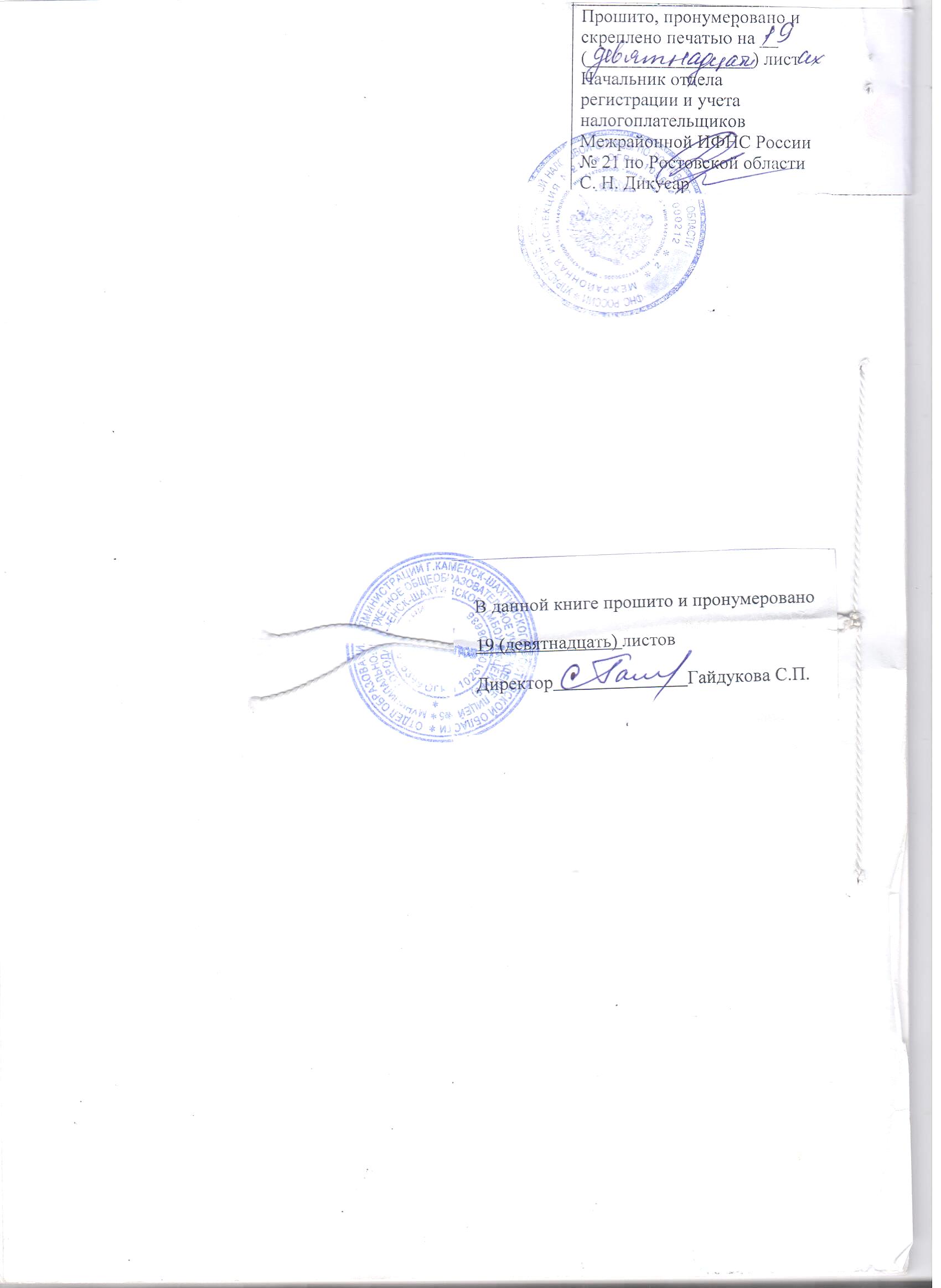 